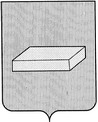 ГОРОДСКАЯ ДУМА  ГОРОДСКОГО ОКРУГА ШУЯР Е Ш Е Н И Еот 18 сентября 2014 года				№ 174О внесении изменений в решение городской Думы городского округа Шуя  от 31.08.2011г. № 144 «Об утверждении Положения о городском конкурсе «Педагог года»В соответствии с пунктом 5 Решения Думы городского округа Шуя от 29.12.2010 № 206 «О наградах городского округа Шуя», городская ДумаРЕШИЛА:Внести изменения в решение городской Думы городского округа Шуя от 31.08.2011 № 144 «Об утверждении Положения о городском конкурсе «Педагог года», изложив Приложение № 1 в новой редакции (прилагается).Решение вступает в силу с момента подписания.Опубликовать настоящее Решение в «Вестнике городского округа Шуя» и разместить на официальном сайте городского округа Шуя в сети Интернет.ГЛАВА ГОРОДСКОГО ОКРУГА ШУЯ             			Т. Ю. АЛЕКСЕЕВА_______________ 2014 г. 